АДМИНИСТРАЦИЯ ГОРОДА ИШИМАПОСТАНОВЛЕНИЕ11 октября 2021 г.                                                                                          № 743В соответствии с Федеральным законом от 06.10.2003 № 131-ФЗ «Об общих принципах организации местного самоуправления в Российской Федерации»:Глава города									Ф.Б. Шишкин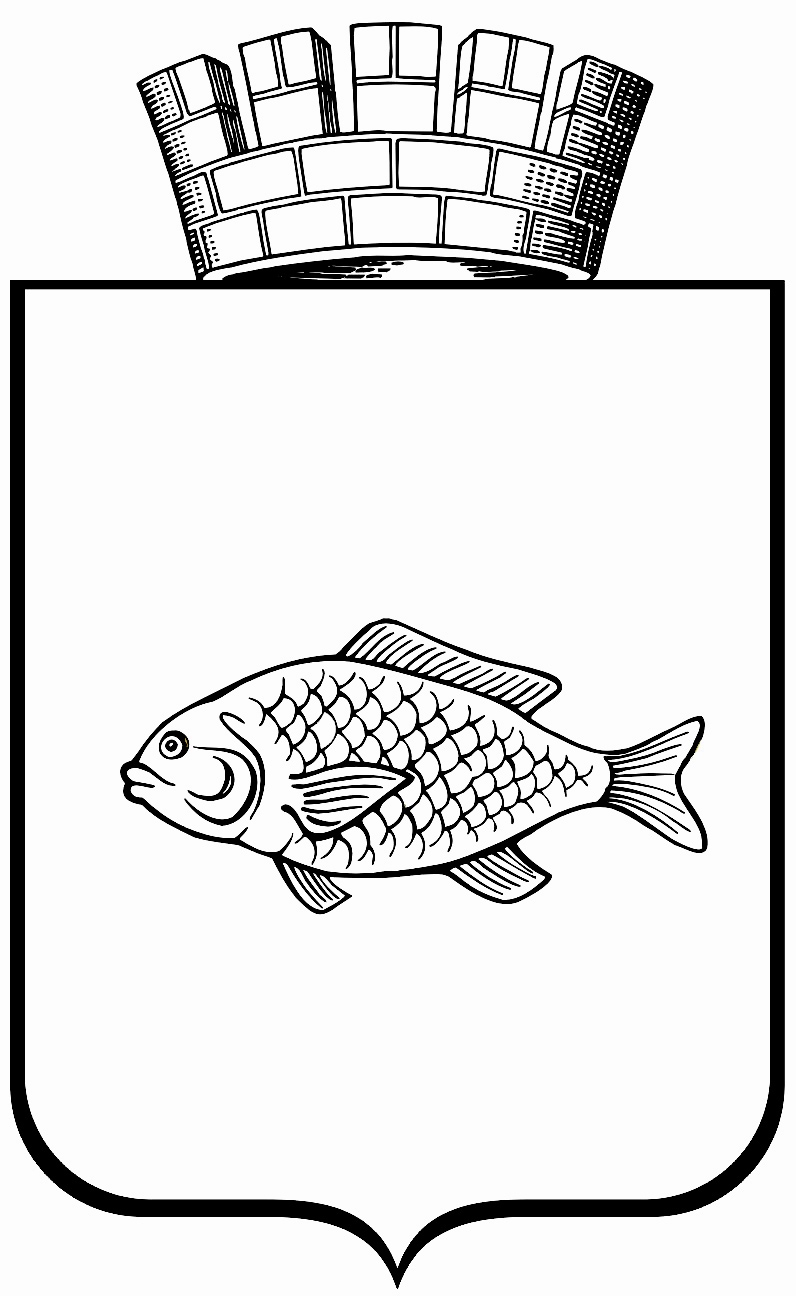 О внесении изменений в постановление администрации города Ишима от 10.03.2009 № 7 «Об утверждении Положения об оказании материальной помощи населению г. Ишима» (в ред. постановлений администрации города Ишима от 14.07.2014 № 945, от 29.09.2014 № 1363, от 21.12.2020 № 1103)1.Внести в постановление администрации города Ишима от 10.03.2009    № 7 «Об утверждении Положения об оказании материальной помощи населению г. Ишима» (в редакции постановлений администрации города Ишима от 14.07.2014 № 945, от 29.09.2014 № 1363, от 21.12.2020 № 1103) следующие изменения:1.1.в абзаце 2 пункта 3.1. приложения к постановлению цифры «1000» заменить цифрами «2000».2.Опубликовать настоящее постановление в газете «Ишимская правда», сетевом издании «Официальные документы города Ишима» (http://ishimdoc.ru) и разместить на официальном сайте муниципального образования городской округ город Ишим.3.Контроль за исполнением настоящего постановления возложить на заместителя Главы города по социальным вопросам.